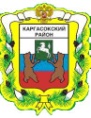 МУНИЦИПАЛЬНОЕ ОБРАЗОВАНИЕ «Каргасокский район»ТОМСКАЯ ОБЛАСТЬАДМИНИСТРАЦИЯ КАРГАСОКСКОГО РАЙОНА ПОСТАНОВЛЕНИЕ19.01.2021 г.                                                                                                                                 № 6с. КаргасокВ соответствии с Законом Томской области от 09.12.2013 № 214-ОЗ «О наделении органов местного самоуправления отдельными государственными полномочиями в сфере социальной поддержки обучающихся с ограниченными возможности здоровья», постановлением Администрации Томской области от 12.02.2014 № 37а «Об утверждении нормативов расходов по обеспечению обучающихся с ограниченными возможностями здоровья, проживающих в муниципальных (частных) образовательных организациях, осуществляющих образовательную деятельность по основным общеобразовательным программам, питанием, одеждой, обувью, мягким и жестким инвентарем и обеспечению обучающихся с ограниченными возможностями здоровья, не проживающих в муниципальных (частных) образовательных организациях, осуществляющих образовательную деятельность по основным общеобразовательным программам, бесплатным двухразовым питанием», постановлением Администрации Томской области от 21.09.2020 № 458а «О распределении межбюджетных трансфертов местным бюджетам на организацию бесплатного горячего питания обучающихся, получающих начальное общее образование в муниципальных образовательных организациях, на 2020 год» и в целях обеспечения единства меню всех обучающихся 1-4 классов муниципальных образовательных организацийАдминистрация Каргасокского района постановляет:Утвердить Порядок распределения средств на обеспечение обучающихся с ограниченными возможностями здоровья, проживающих в муниципальных образовательных организациях, питанием, одеждой, обувью, мягким и жестким инвентарем и на обеспечение обучающихся с ограниченными возможностями здоровья, не проживающих в муниципальных образовательных организациях, бесплатным двухразовым питанием (далее – Порядок) согласно приложению № 1 к настоящему постановлению.Утвердить размеры нормативов расходов на обеспечение обучающихся с ограниченными возможностями здоровья, проживающих в муниципальных образовательных организациях, питанием, одеждой, обувью, мягким и жестким инвентарем и на обеспечение обучающихся с ограниченными возможностями здоровья, не проживающих в муниципальных образовательных организациях, бесплатным двухразовым питанием согласно приложению № 2 к настоящему постановлению.Установить, что действие настоящего постановления распространяется на отношения, сложившиеся с 01.09.2020 года.Настоящее постановление вступает в силу со дня официального опубликования (обнародования).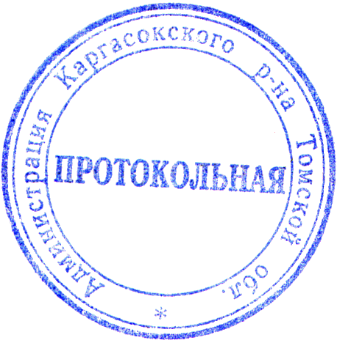 Глава Каргасокского района                                                                                       А.П. АщеуловС.В. Перемитин8(38253) 22205УТВЕРЖДЕНпостановлением АдминистрацииКаргасокского районаот 19.01.2021 № 6Приложение № 1Порядок распределения средств на обеспечение обучающихся с ограниченными возможностями здоровья, проживающих в муниципальных образовательных организациях, питанием, одеждой, обувью, мягким и жестким инвентарем и на обеспечение обучающихся с ограниченными возможностями здоровья, не проживающих в муниципальных образовательных организациях, бесплатным двухразовым питанием1. Настоящий Порядок предназначен для распределения средств, полученных из  областного бюджета в форме субвенции на обеспечение обучающихся с ограниченными возможностями здоровья, проживающих в муниципальных образовательных организациях, питанием, одеждой, обувью, мягким и жестким инвентарем и на обеспечение обучающихся с ограниченными возможностями здоровья, не проживающих  в  муниципальных образовательных организациях, бесплатным двухразовым питанием (далее – на обеспечение обучающихся с  ограниченными возможностями здоровья).2. Для предоставления бесплатного двухразового питания обучающимся с ограниченными возможностями здоровья родители (законные представители) предоставляют в муниципальную образовательную организацию заявление (приложения №1 к настоящему Порядку) и документ, подтверждающий право наличия льготы. В течение рабочего дня с даты обращения родителей (законных представителей) руководитель муниципальной образовательной организации издает приказ о предоставлении бесплатного двухразового питания обучающихся с ограниченными возможностями здоровья.3. Обучающимся с ограниченными возможностями здоровья, обучение которых осуществляется на дому, муниципальная образовательная организация предоставляет по заявлению их родителей (законных представителей) денежную компенсацию, исходя из размера норматива расходов на питание в день.Для выплаты денежной компенсации родители (законные представители) предоставляют в муниципальную образовательную организацию заявление с указанием банковских реквизитов (приложение к настоящему Порядку) и документ, подтверждающий право наличия льготы.В течение рабочего дня с даты обращения родителей (законных представителей) руководитель муниципальной образовательной организации издает приказ о выплате денежной компенсации.Денежная компенсация выплачивается с даты обращения родителей (законных представителей) (и в последствие) ежемесячно в третий рабочий день месяца следующего за отчетным посредством перечисления на банковский счет, указанный родителем (законным представителем) обучающегося. К расчету принимается количество дней за период осуществления образовательного процесса (без учета каникулярного времени, выходных и праздничных дней).4. Объем средств на обеспечение обучающихся с ограниченными возможностями здоровья, выделяемых i-ой муниципальной общеобразовательной организации на соответствующий финансовый год (Vi), определяется по следующей формуле:Vi = S1i + S2i, где:S1i - объем средств на обеспечение обучающихся с ограниченными возможностями здоровья, проживающих в муниципальных образовательных организациях, осуществляющих образовательную деятельность по основным общеобразовательным программам, питанием, одеждой, обувью, мягким и жестким инвентарем и обеспечение обучающихся с ограниченными возможностями здоровья, не проживающих в муниципальных образовательных организациях, осуществляющих образовательную деятельность по основным общеобразовательным программам, бесплатным двухразовым питанием за счет средств областного бюджета, который рассчитывается по следующей формуле:S1i = V1i + (V2i - S2i) + V3i, где:V1i - объем средств i-ой муниципальной образовательной организации на обеспечение бесплатным двухразовым питанием обучающихся с ограниченными возможностями здоровья, получающих дошкольное образование в муниципальных образовательных организациях и не проживающих в них, рассчитывается по формуле:V1i = (Pi1(1-2) x S1(1-2) + Pi1(3-6) x S1(3-6) + Pi1(7) xx S1(7)) x d1, где:Рi1(1-2) - прогнозное среднегодовое количество обучающихся с ограниченными возможностями здоровья в возрасте от 1 до 2 лет включительно, получающих дошкольное образование и не проживающих в i-ой муниципальной образовательной организации;Рi1(3-6) - прогнозное среднегодовое количество обучающихся с ограниченными возможностями здоровья в возрасте от 3 до 6 лет включительно, получающих дошкольное образование и не проживающих в i-ой муниципальной образовательной организации;Рi1(7) - прогнозное среднегодовое количество обучающихся с ограниченными возможностями здоровья в возрасте от 7 и старше, получающих дошкольное образование и не проживающих в i-ой муниципальной образовательной организации;S1(1-2) - норматив расходов в день на обеспечение бесплатным двухразовым питанием обучающихся с ограниченными возможностями здоровья в возрасте от 1 до 2 лет включительно, получающих дошкольное образование и не проживающих в i-ой муниципальной образовательной организации;S1(3-6) - норматив расходов в день на обеспечение бесплатным двухразовым питанием обучающихся с ограниченными возможностями здоровья в возрасте от 3 до 6 лет включительно, получающих дошкольное образование и не проживающих в i-ой муниципальной образовательной организации;S1(7) - норматив расходов в день на обеспечение бесплатным двухразовым питанием обучающихся с ограниченными возможностями здоровья в возрасте от 7 лет и старше, получающих дошкольное образование и не проживающих в i-ой муниципальной образовательной организации;d1 - прогнозное количество дней обеспечения бесплатным питанием в период образовательного процесса обучающихся с ограниченными возможностями здоровья, получающих дошкольное образование и не проживающих в i-ой муниципальной образовательной организации, принимается в размере 164 дней;V2i - объем средств i-ой муниципальной образовательной организации на обеспечение бесплатным двухразовым (пятиразовым) питанием обучающихся с ограниченными возможностями здоровья, получающих общее образование, за исключением дошкольного образования в муниципальных образовательных организациях, проживающих (не проживающих) в них, рассчитывается по формуле:V2i = (Pi3(6) x S3(6) + Pi3(7-11) x S3(7-11) + Pi4(6) xx S4(6) + Pi4(7-11) x S4(7-11)) x d2 + (Pi3(12) x S3(12) ++ Pi4(12) x S4(12)) x d3 + V2(1-4)i, где:Рi3(6) - прогнозное среднегодовое количество обучающихся с ограниченными возможностями здоровья в возрасте до 7 лет, получающих общее образование, за исключением дошкольного образования и не проживающих в  i-ой муниципальной образовательной организации; Рi3(7-11) - прогнозное среднегодовое количество обучающихся с ограниченными возможностями здоровья в возрасте от 7 до 11 лет включительно, получающих общее образование, за исключением дошкольного образования и не проживающих в i-ой муниципальной образовательной организации; Рi3(12) - прогнозное среднегодовое количество обучающихся с ограниченными возможностями здоровья в возрасте от 12 лет и старше, получающих общее образование, за исключением дошкольного образования и не проживающих в i-ой муниципальной образовательной организации; Рi4(6) - прогнозное среднегодовое количество обучающихся с ограниченными возможностями здоровья в возрасте до 7 лет, получающих общее образование, за исключением дошкольного образования и проживающих в i-ой муниципальной образовательной организации; Рi4(7-11) - прогнозное среднегодовое количество обучающихся с ограниченными возможностями здоровья в возрасте от 7 до 11 лет включительно, получающих общее образование, за исключением дошкольного образования и проживающих в i-ой муниципальной образовательной организации; Рi4(12) - прогнозное среднегодовое количество обучающихся с ограниченными возможностями здоровья в возрасте от 12 лет и старше, получающих общее образование, за исключением дошкольного образования и проживающих в i-ой муниципальной образовательной организации; S3(6) - норматив расходов в день на обеспечение бесплатным двухразовым питанием обучающихся с ограниченными возможностями здоровья в возрасте до 7 лет, получающих общее образование, за исключением дошкольного образования и не проживающих в i-ой муниципальной образовательной организации; S3(7-11) - норматив расходов в день на обеспечение бесплатным двухразовым питанием обучающихся с ограниченными возможностями здоровья в возрасте от 7 до 11 лет включительно, получающих общее образование, за исключением дошкольного образования и не проживающих в i-ой муниципальной образовательной организации; S3(12) - норматив расходов в день на обеспечение бесплатным двухразовым питанием обучающихся с ограниченными возможностями здоровья в возрасте от 12 лет и старше, получающих общее образование, за исключением дошкольного образования и не проживающих в i-ой муниципальной образовательной организации; d2 - прогнозное количество дней обеспечения бесплатным питанием в период образовательного процесса обучающихся с ограниченными возможностями здоровья, получающих образование по образовательным программам начального общего, основного общего, среднего общего образования и не проживающих (проживающих) в i-ой муниципальной образовательной организации, принимается в размере 170 дней;d3 - прогнозное количество дней обеспечения бесплатным питанием в период образовательного процесса обучающихся с ограниченными возможностями здоровья, получающих образование по образовательным программам начального общего, основного общего, среднего общего образования и не проживающих (проживающих) в i-ой муниципальной образовательной организации, принимается в размере 204 дней;S4(6) - норматив расходов в день на обеспечение бесплатным пятиразовым питанием обучающихся с ограниченными возможностями здоровья в возрасте до 7 лет, получающих общее образование, за исключением дошкольного образования и проживающих в  i-ой муниципальной образовательной организации; S4(7-11) - норматив расходов в день на обеспечение бесплатным пятиразовым питанием обучающихся с ограниченными возможностями здоровья в возрасте от 7 до 11 лет включительно, получающих общее образование, за исключением дошкольного образования и проживающих в i-ой муниципальной образовательной организации; S4(12) - норматив расходов в день на обеспечение бесплатным пятиразовым питанием обучающихся с ограниченными возможностями здоровья в возрасте от 12 лет и старше, получающих общее образование, за исключением дошкольного образования и проживающих в i-ой муниципальной образовательной организации; V2(1-4)i - дополнительный объем средств i-ой муниципальной образовательной организации на организацию бесплатного горячего питания обучающихся с ограниченными возможностями здоровья, получающих начальное общее образование в муниципальных образовательных организациях, не проживающих в них, равен нулю при С равном 0, рассчитывается по формуле при С не равном нулю:V2(1-4)i = (Pi3(1кл)(6) x (2 x С - S3(6)) + Pi3(1кл)(7-11) xx (2 x С - S3(7-11))) x Дней1кл + (Pi3(2-4кл)(7-11) xx (2 x С - S3(7-11)) + Pi3(2-4кл)(12) xx (2 x С - S2(12))) x Дней2-4кл, где:Дней1кл - количество учебных дней в году для обучающихся в 1-х классах, равное 165 дням в соответствующем финансовом году, с 1 сентября 2020 года - 72 дня;Дней2-4кл - количество учебных дней в году для обучающихся во 2 - 4-х классах, равное 170 дням в соответствующем финансовом году, с 1 сентября 2020 года - 72 дня;С - затраты на организацию бесплатного горячего питания одного обучающегося, получающего начальное общее образование i-ой муниципальной образовательной организации, определяется по формуле:С = Sобщ i / (Ч детей1клi x Дней 1кл + Ч детей2-4клi x Дней 2-4кл), где:Sобщi - объем средств i-ой муниципальной образовательной организации, предусмотрено из областного бюджета на соответствующий финансовый год, на организацию бесплатного горячего питания обучающихся, получающих начальное общее образование;Ч детей1клi - планируемая численность обучающихся в 1-х классах i-ой муниципальной образовательной организации, учтенная при определении Sобщi, на соответствующий финансовый год;Ч детей2-4клi - планируемая численность обучающихся во 2 - 4-х классах i-ой муниципальной образовательной организации, учтенная при определении Sобщi, на соответствующий финансовый год;Рi3(1кл)(6) - прогнозное среднегодовое количество обучающихся с ограниченными возможностями здоровья 1-х классов в возрасте до 7 лет, получающих начальное общее образование и не проживающих в i-ой муниципальной образовательной организации; Рi3(1кл.)(7-11) - прогнозное среднегодовое количество обучающихся с ограниченными возможностями здоровья 1-х классов в возрасте от 7 до 11 лет включительно, получающих начальное общее образование и не проживающих в i-ой муниципальной образовательной организации;Рi3(2-4кл.)(7-11) - прогнозное среднегодовое количество обучающихся с ограниченными возможностями здоровья 2 - 4-х классов в возрасте от 7 до 11 лет включительно, получающих начальное общее образование и не проживающих в i-ой муниципальной образовательной организации;Рi3(2-4кл.)(12) - прогнозное среднегодовое количество обучающихся с ограниченными возможностями здоровья 2 - 4-х классов в возрасте от 12 лет и старше, получающих начальное общее образование и не проживающих в i-ой муниципальной образовательной организации;V3i - объем средств для i-ой муниципальной образовательной организации на полное государственное обеспечение обучающихся с ограниченными возможностями здоровья, проживающих в муниципальных образовательных организациях, в части расходов на обеспечение одеждой, обувью, мягким и жестким инвентарем, рассчитывается по формуле:V3i = (Pi4(6) + Pi4(7-11) + Pi4(12)) x O1, где:O1 - норматив расходов в год на полное государственное обеспечение обучающихся с ограниченными возможностями здоровья, проживающих в i-ой муниципальной образовательной организации, получающих общее образование, за исключением дошкольного образования, в части расходов на обеспечение одеждой, обувью, мягким и жестким инвентарем;S2i - объем средств на осуществление отдельных государственных полномочий по обеспечению обучающихся с ограниченными возможностями здоровья, проживающих в i-ой муниципальной образовательной организации, осуществляющих образовательную деятельность по основным общеобразовательным программам, питанием, одеждой, обувью, мягким и жестким инвентарем и обеспечению обучающихся с ограниченными возможностями здоровья, не проживающих в муниципальных (частных) образовательных организациях, осуществляющих образовательную деятельность по основным общеобразовательным программам, бесплатным двухразовым питанием в части организации бесплатного горячего питания обучающихся, получающих начальное общее образование, рассчитывается по следующей формуле:S2i = C x ((Pi3(1кл)(6) + Pi3(1кл)(7-11) + Pi4(1кл)(6) ++ Pi4(1кл)(7-11)) x Дней1кл + (Pi3(2-4кл)(7-11) ++ Pi3(2-4кл)(12) + Pi4(2-4кл)(7-11) ++ Pi4(2-4кл)(12)) x Дней2-4кл, где:Рi4(1кл.)(6) - прогнозное среднегодовое количество обучающихся с ограниченными возможностями здоровья 1-х классов в возрасте до 7 лет, получающих начальное общее образование и  проживающих в i-ой муниципальной образовательной организации;Рi4 (1кл.)(7-11) - прогнозное среднегодовое количество обучающихся с ограниченными возможностями здоровья 1-х классов в возрасте от 7 до 11 лет включительно, получающих начальное общее образование и  проживающих в i-ой муниципальной образовательной организации;Рi4 (2-4кл.)(7-11) - прогнозное среднегодовое количество обучающихся с ограниченными возможностями здоровья 2 - 4-х классов в возрасте от 7 до 11 лет включительно, получающих начальное общее образование и проживающих в i-ой муниципальной образовательной организации;Рi4(2-4кл.)(12) - прогнозное среднегодовое количество обучающихся с ограниченными возможностями здоровья 2 - 4-х классов в возрасте от 12 лет и старше, получающих начальное общее образование и  проживающих в i-ой муниципальной образовательной организации.5. Утвержденный объем средств на текущий финансовый год, выделяемый i-той муниципальной общеобразовательной организации на обеспечение обучающихся с ограниченными возможностями здоровья, проживающих в муниципальных образовательных организациях, осуществляющих образовательную деятельность по основным общеобразовательным программам, питанием, одеждой, обувью, мягким и жестким инвентарем и обеспечение обучающихся с ограниченными возможностями здоровья, подлежит корректировке:3.1. на новый учебный год при отклонении фактической среднегодовой численности обучающихся с ограниченными возможностями здоровья в муниципальных образовательных организациях Каргасокского района от прогнозируемой среднегодовой численности;3.2. уменьшения количества дней обеспечения питанием.Приложениек Порядку распределения средств на обеспечение обучающихся с ограниченными возможностями здоровья, проживающих в муниципальных образовательных организациях, питанием, одеждой, обувью, мягким и жестким инвентарем и на обеспечение обучающихся с ограниченными возможностями здоровья, не проживающих в муниципальных образовательных организациях, бесплатным двухразовым питанием Директору                                 __________________________________________                                             (наименование МОО)                                 __________________________________________                                           (Ф.И.О. (при наличии))                                 от _______________________________________                                 __________________________________________ЗАЯВЛЕНИЕПрошу предоставить моему ребенку бесплатное питание________________________________________________________________(фамилия имя отчество (при наличии), дата рождения, класс)по следующему основанию__________________________________________К заявлению прилагаю следующие документы:__________________________________________________________________________________________________________________________________________________«_______»    _____________  20___года  _______________________(дата)(подпись заявителя)Принял заявление __________________(Ф.И.О.)                       (подпись)«_______»    _____________  20___года  _______________________(дата)(подпись заявителя)УТВЕРЖДЕНЫпостановлением АдминистрацииКаргасокского районаот 19.01.2021 № 6Приложение №2Размерынормативов расходов на обеспечение обучающихся с ограниченными возможностями здоровья, проживающих в муниципальных образовательных организациях, питанием, одеждой, обувью, мягким и жестким инвентарем и на обеспечение обучающихся с ограниченными возможностями здоровья, не проживающих в муниципальных образовательных организациях, бесплатным двухразовым питаниемНормативы расходов на обеспечение обучающихся с ограниченными возможностями здоровья, проживающих в муниципальных образовательных организациях, питанием, одеждой, обувью, мягким и жестким инвентарем и на обеспечение обучающихся с ограниченными возможностями здоровья, не проживающих в муниципальных образовательных организациях, бесплатным двухразовым питанием приведены в таблице:ТаблицаОб утверждении Порядка распределения средств и размеров нормативов на обеспечение обучающихся с ограниченными возможностями здоровья, проживающих в муниципальных образовательных организациях, питанием, одеждой, обувью, мягким и жестким инвентарем и на обеспечение обучающихся с ограниченными возможностями здоровья, не проживающих в муниципальных образовательных организациях, бесплатным двухразовым питанием№ ппНаименованиеРазмер норматива расходов, руб.1.Норматив расходов в день на обеспечение бесплатным двухразовым питанием обучающихся с ограниченными возможностями здоровья в возрасте от 1 до 2 лет включительно, получающих дошкольное образование в муниципальных образовательных организациях, не проживающих в них50,02.Норматив расходов в день на обеспечение бесплатным двухразовым питанием обучающихся с ограниченными возможностями здоровья в возрасте от 3 до 6 лет включительно, получающих дошкольное образование в муниципальных образовательных организациях, не проживающих в них87,93.Норматив расходов в день на обеспечение бесплатным двухразовым питанием обучающихся с ограниченными возможностями здоровья в возрасте от 7 лет и старше, получающих дошкольное образование в муниципальных образовательных организациях, не проживающих в них104,74.Норматив расходов в день на обеспечение бесплатным двухразовым питанием обучающихся с ограниченными возможностями здоровья в возрасте до 7 лет, получающих общее образование, за исключением дошкольного образования, в муниципальных общеобразовательных организациях, не проживающих в них87,95.Норматив расходов в день на обеспечение бесплатным двухразовым питанием обучающихся с ограниченными возможностями здоровья в возрасте от 7 до 11 лет включительно, получающих общее образование, за исключением дошкольного образования, в муниципальных общеобразовательных организациях, не проживающих в них104,76.Норматив расходов в день на обеспечение бесплатным двухразовым питанием обучающихся с ограниченными возможностями здоровья в возрасте от 12 лет и старше, получающих общее образование, за исключением дошкольного образования, в муниципальных общеобразовательных организациях, не проживающих в них114,67.Норматив расходов в день на обеспечение бесплатным пятиразовым питанием обучающихся с ограниченными возможностями здоровья в возрасте до 7 лет, получающих общее образование, за исключением дошкольного образования, в муниципальных общеобразовательных организациях, проживающих в них131,88.Норматив расходов в день на обеспечение бесплатным пятиразовым питанием обучающихся с ограниченными возможностями здоровья в возрасте от 7 до 11 лет включительно, получающих общее образование, за исключением дошкольного образования, в муниципальных общеобразовательных организациях, проживающих в них157,09.Норматив расходов в день на обеспечение бесплатным пятиразовым питанием обучающихся с ограниченными возможностями здоровья в возрасте от 12 лет и старше, получающих общее образование, за исключением дошкольного образования, в муниципальных общеобразовательных организациях, проживающих в них171,810.Норматив расходов в год на полное государственное обеспечение обучающихся с ограниченными возможностями здоровья, проживающих в муниципальных общеобразовательных организациях, получающих общее образование, за исключением дошкольного образования, в части расходов на обеспечение одеждой, обувью, мягким и жестким инвентарем33700,0